Instructional Strategy Scatter plot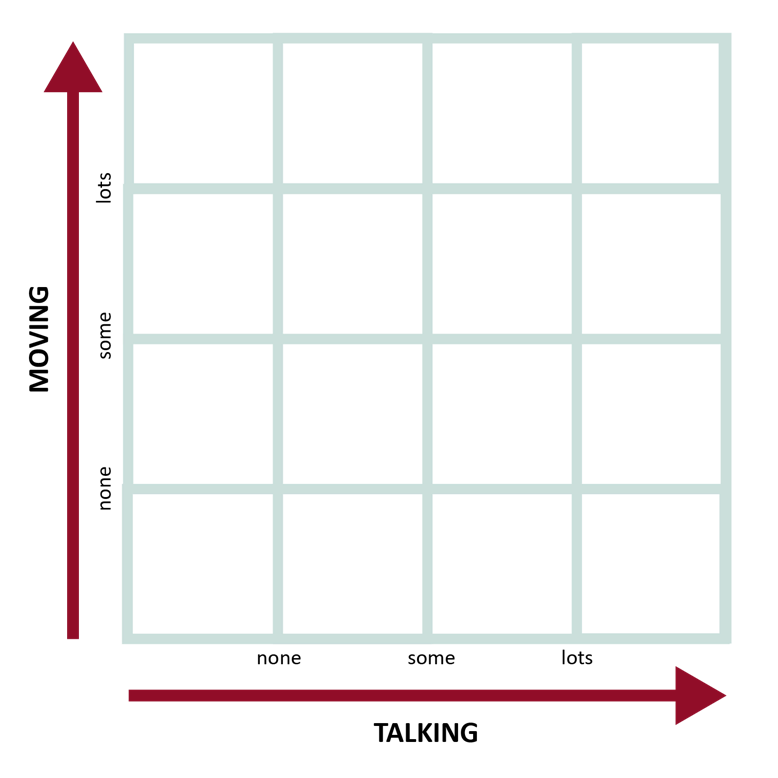 